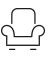 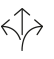 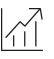 Durchgeführte Tests	Schlösser und Baubeschläge – Beschläge für Schiebetüren und Falttüren nach EN 1527 / 2020 – Dauer der Funktionsfähigkeit: Klasse 6 (höchste Klasse = 100’000 Zyklen)Garantie	Für die einwandfreie Funktion der von Hawa gelieferten Produkte und für die Haltbarkeit sämtlicher Teile mit Ausnahme von Verschleissteilen leistet Hawa Gewähr für die Dauer von 2 Jahren ab Gefahrenübergang.Produktausführung	Hawa Porta 100 HMD Acoustics bestehend aus Laufschiene, Laufwerk mit Kugellagerrollen, SoftStop, Stopper mit Rückhaltefeder, Laufwerk-Träger Kunststoff mit Gehäuse Stahl, horizontales Dichtungs-Set, Dichtung vertikalOptional:(….) Laufschine mit Distanzerweiterung +9 mm/+20 mm (….) Clip-Blende zu Laufschiene(….) Blendenendstücke, KunststoffSchnittstellen	TürblattTragprofil- und Dichtungsnut oben (H × B) 30 × 27 mmFührungs- und Dichtungsnut unten (H × B) 30 × 23 mmGeschraubte Befestigung der Tragprofile und horizontalen DichtungenNut für Dichtung vertikal 4 x 4 mmDichtungsebene vertikalAuflauffläche für vertikale Dichtung muss bauseitig gelöst werden (min 6 mm Vorsatz zur Wandkonstruktion)Spaltmass zum BodenBodenluft von 8–12 mm können von der Dichtung aufgenommen werden